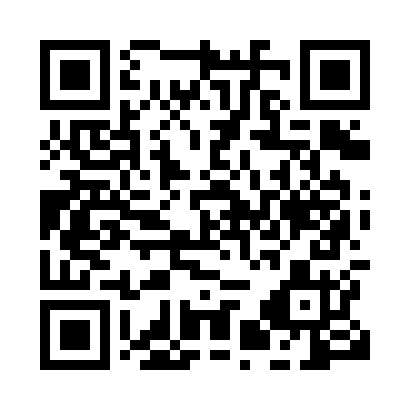 Prayer times for Bomb, CameroonWed 1 May 2024 - Fri 31 May 2024High Latitude Method: NonePrayer Calculation Method: Muslim World LeagueAsar Calculation Method: ShafiPrayer times provided by https://www.salahtimes.comDateDayFajrSunriseDhuhrAsrMaghribIsha1Wed4:546:0612:143:336:227:292Thu4:546:0612:143:336:227:293Fri4:546:0612:143:336:227:294Sat4:546:0612:143:346:227:305Sun4:536:0512:143:346:227:306Mon4:536:0512:133:346:227:307Tue4:536:0512:133:346:227:308Wed4:526:0512:133:356:227:309Thu4:526:0512:133:356:227:3010Fri4:526:0512:133:356:227:3011Sat4:526:0512:133:356:227:3112Sun4:516:0412:133:366:227:3113Mon4:516:0412:133:366:227:3114Tue4:516:0412:133:366:227:3115Wed4:516:0412:133:366:227:3116Thu4:516:0412:133:376:227:3217Fri4:516:0412:133:376:237:3218Sat4:506:0412:133:376:237:3219Sun4:506:0412:133:376:237:3220Mon4:506:0412:133:386:237:3221Tue4:506:0412:143:386:237:3322Wed4:506:0412:143:386:237:3323Thu4:506:0412:143:386:237:3324Fri4:506:0412:143:396:237:3325Sat4:506:0412:143:396:247:3426Sun4:506:0412:143:396:247:3427Mon4:506:0412:143:396:247:3428Tue4:506:0412:143:406:247:3429Wed4:506:0412:143:406:247:3530Thu4:506:0412:143:406:257:3531Fri4:506:0512:153:416:257:35